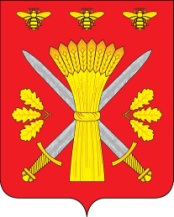 РОССИЙСКАЯ ФЕДЕРАЦИЯОРЛОВСКАЯ ОБЛАСТЬТРОСНЯНСКИЙ РАЙОНННЫЙ СОВЕТ НАРОДНЫХ ДЕПУТАТОВРЕШЕНИЕ05 марта  2024 г.                                                                                            №137       с.ТроснаО структуре администрацииТроснянского районаПринято на двадцать девятомзаседании Троснянского районного Советанародных  депутатов шестого созываВ целях приведения в соответствие с Постановлением Правительства РФ от 29 октября 2022 года № 1922-69, в связи с внесенными изменениями в Инструкцию по обеспечению режима секретности в РФ, касающимися организационной стороны функционирования режимно-секретных подразделений и на основании Федерального закона от 06.10.2003г. «Об общих принципах организации местного самоуправления в Российской Федерации», Устава Троснянского района, утвержденного постановлением Троснянского районного Совета народных депутатов от 23.06.2005г. № 23, Троснянский районный Совет народных депутатов РЕШИЛ:1.Внести в структуру администрации Троснянского района следующие изменения:1) создать отдел по защите государственной тайны и мобилизационной работе;2) ввести должность начальника отдела по защите государственной тайны и мобилизационной работе;3) сократить отдел ГО, ЧС и мобподготовке;4) ввести должность главного специалиста по гражданской обороне и чрезвычайным ситуациям.2. Утвердить структуру администрации Троснянского района согласно приложению.3.Признать утратившим силу решение районного Совета народных депутатов от 01 февраля 2023 г. № 75 «О структуре администрации Троснянского района».4.Настоящее решение вступает в силу со дня официального обнародования.	Приложение к решению районного Совета народных депутатов от 05 марта 2024 года № 137Структураадминистрации Троснянского районаПредседатель районного Совета народных депутатов                                     А.Г.Кисель   Глава района                            А. В. Левковский 